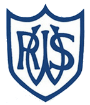 Western Road Community Primary School Weekly Maths PlanWestern Road Community Primary School Weekly Maths PlanWestern Road Community Primary School Weekly Maths PlanWestern Road Community Primary School Weekly Maths PlanWestern Road Community Primary School Weekly Maths PlanWestern Road Community Primary School Weekly Maths PlanWestern Road Community Primary School Weekly Maths PlanClass: Larch (Year 3)Class: Larch (Year 3)Class: Larch (Year 3)Teacher:  Miss DooneTerm: 6Week Beginning: 08.06.20Week Beginning: 08.06.20Topic: TimeTopic: TimeTopic: TimeTopic: TimeTopic: TimeTopic: TimeTopic: TimeTopic: TimeTopic: TimeTopic: TimeWarm UpWarm UpTeaching and LearningActivityActivityActivityActivityNext StepsNext StepsMondayUse TT Rockstars to work on your Times Tables. Can you beat your current rock status?Use TT Rockstars to work on your Times Tables. Can you beat your current rock status?Good morning Year 3 and welcome to Week 2 of Term 6!
Your Maths activity for today is…
1. We are learning about time and today we will be focussing on AM and PM. Which is the morning (midnight to midday?) Which is the afternoon/evening? (midday to midnight?) Use the explanation attached and https://www.bbc.co.uk/bitesize/topics/zkfycdm/articles/zcrmqty to help you.
Complete your activity – you need to choose AM or PM for each activity. 
You can complete this activity straight onto SeeSaw by clicking Add Response, or you can print/handwrite your work and upload a photo.Complete your activity – you need to choose AM or PM for each activity. 
You can complete this activity straight onto SeeSaw by clicking Add Response, or you can print/handwrite your work and upload a photo.Complete your activity – you need to choose AM or PM for each activity. 
You can complete this activity straight onto SeeSaw by clicking Add Response, or you can print/handwrite your work and upload a photo.Complete your activity – you need to choose AM or PM for each activity. 
You can complete this activity straight onto SeeSaw by clicking Add Response, or you can print/handwrite your work and upload a photo.Think of some activities you do at home. Do you do them during the AM or the PM?Think of some activities you do at home. Do you do them during the AM or the PM?TuesdayComplete your Times Tables Olympics sheet (These are attached on SeeSaw and available on the school website too.)
You have 3 minutes to try your questions, remember you need to get them all right before moving onto the next level.Complete your Times Tables Olympics sheet (These are attached on SeeSaw and available on the school website too.)
You have 3 minutes to try your questions, remember you need to get them all right before moving onto the next level.Good morning Year 3! Your Maths activity for today is…
1. We are learning about time, and today we are continuing to focus on AM and PM times. Remind yourself of yesterday’s learning – when do AM/PM happen?Complete your activity – you need to work out the answers for each of your AM/PM questions. 
You can complete this activity straight onto SeeSaw by clicking Add Response, or you can print/handwrite your work and upload a photo.Complete your activity – you need to work out the answers for each of your AM/PM questions. 
You can complete this activity straight onto SeeSaw by clicking Add Response, or you can print/handwrite your work and upload a photo.Complete your activity – you need to work out the answers for each of your AM/PM questions. 
You can complete this activity straight onto SeeSaw by clicking Add Response, or you can print/handwrite your work and upload a photo.Complete your activity – you need to work out the answers for each of your AM/PM questions. 
You can complete this activity straight onto SeeSaw by clicking Add Response, or you can print/handwrite your work and upload a photo.If you are asleep at 23:23, is that AM or PM?If you are asleep at 23:23, is that AM or PM?WednesdayYou have 3 warm-up questions today:7 + 21 = ?
80 = ? + 40
55 + 5 = ?You have 3 warm-up questions today:7 + 21 = ?
80 = ? + 40
55 + 5 = ?Good morning Year 3! Your Maths activity for today is…We are learning about time, and today we will be looking in more detail at 24 hour times. Use the explanations attached and https://www.bbc.co.uk/bitesize/topics/zkfycdm/articles/zcrmqty to help you. Complete your activity – you need to fill in the missing gaps in the table, converting between 12 and 24 hour times.You can complete this activity straight onto SeeSaw by clicking Add Response, or you can print/handwrite your work and upload a photo.Complete your activity – you need to fill in the missing gaps in the table, converting between 12 and 24 hour times.You can complete this activity straight onto SeeSaw by clicking Add Response, or you can print/handwrite your work and upload a photo.Complete your activity – you need to fill in the missing gaps in the table, converting between 12 and 24 hour times.You can complete this activity straight onto SeeSaw by clicking Add Response, or you can print/handwrite your work and upload a photo.Complete your activity – you need to fill in the missing gaps in the table, converting between 12 and 24 hour times.You can complete this activity straight onto SeeSaw by clicking Add Response, or you can print/handwrite your work and upload a photo.Have a go at this extra question: I go to bed at 19:00. What time is this on the 12 hour clock?Have a go at this extra question: I go to bed at 19:00. What time is this on the 12 hour clock?ThursdayHave a go at your new MyMaths activity! Have a go at your new MyMaths activity! Good morning Year 3! Your Maths activity for today is…We are learning about time, and today we will be looking in more detail at 24 hour times. Use the explanations attached and https://www.bbc.co.uk/bitesize/topics/zkfycdm/articles/zcrmqty to help you. Complete your activity – you need to work out the answers for each of your 12/24 hour time questions.You can complete this activity straight onto SeeSaw by clicking Add Response, or you can print/handwrite your work and upload a photo.Complete your activity – you need to work out the answers for each of your 12/24 hour time questions.You can complete this activity straight onto SeeSaw by clicking Add Response, or you can print/handwrite your work and upload a photo.Complete your activity – you need to work out the answers for each of your 12/24 hour time questions.You can complete this activity straight onto SeeSaw by clicking Add Response, or you can print/handwrite your work and upload a photo.Complete your activity – you need to work out the answers for each of your 12/24 hour time questions.You can complete this activity straight onto SeeSaw by clicking Add Response, or you can print/handwrite your work and upload a photo.Have a go at this extra question: I go to bed at 19:00. What time is this on the 12 hour clock?Have a go at this extra question: I go to bed at 19:00. What time is this on the 12 hour clock?FridayWhat is the next number in Miss Doone’s sequence?60, 55, 50, 45, 40, ?What is the next number in Miss Doone’s sequence?60, 55, 50, 45, 40, ?Good morning Year 3! Your Maths activity for today is…We are learning about time and today we are going to have a go at some questions, seeing how long an activity takes. Try this example question first: 
Gaby wakes up at 7:00. She leaves the house at 8:00. How much time passed in between?Complete your activity – you need to solve the worded questions, working out how much time has passed. You can complete this activity straight onto SeeSaw by clicking Add Response, or you can print/handwrite your work and upload a photo.Complete your activity – you need to solve the worded questions, working out how much time has passed. You can complete this activity straight onto SeeSaw by clicking Add Response, or you can print/handwrite your work and upload a photo.Complete your activity – you need to solve the worded questions, working out how much time has passed. You can complete this activity straight onto SeeSaw by clicking Add Response, or you can print/handwrite your work and upload a photo.Complete your activity – you need to solve the worded questions, working out how much time has passed. You can complete this activity straight onto SeeSaw by clicking Add Response, or you can print/handwrite your work and upload a photo.Make up a question about time to ask someone at home!Make up a question about time to ask someone at home!